 UNIVERSIDAD NACIONAL DE INGENIERÍA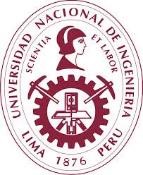   Facultad de Ingeniería Ambiental ANEXO N°1: Ficha de Inscripción Feria y Concurso de Proyectos 2016-IFecha: ……………………          Firma del docente: ……………………………………………….Título del ProyectoEspecialidad(es)(de los alumnos)Curso-Sección(nombre y código del curso)DocenteCódigoIntegrantes del EquipoIntegrantes del EquipoIntegrantes del EquipoCorreo electrónicoCorreo electrónicoCorreo electrónicoTeléfonoCelularTeléfonoCelularCategoría (ciclo en el que se dicta el curso)(1) 1° al 4° ciclo(2) 5° al 8° ciclo(2) 5° al 8° ciclo(3) 9° al 10° ciclo(3) 9° al 10° cicloTurno de evaluacion de juradoTurno 01:10:00 a 13:00 hrsTurno 01:10:00 a 13:00 hrsAlmuerzo:13:30 a 14:30 hrsAlmuerzo:13:30 a 14:30 hrsTurno 02:15:00 a 18:00 hrsTurno 02:15:00 a 18:00 hrsTurno 02:15:00 a 18:00 hrsTurno 02:15:00 a 18:00 hrs